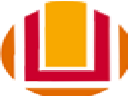 UNIVERSIDADE FEDERAL DO RIO GRANDE, FURG FACULDADE DE DIREITOANEXO IFORMULÁRIO DE FORMALIZAÇÃO DE ORIENTAÇÃONome do(a) aluno(a): 		 Número de Matrícula: 			 Título do trabalho: 	 Professor(a) orientador(a):  			 Professor(a) coorientador(a): 	 Santa Vitória do Palmar, 	de 	de 20  	Aluno(a)Professor(a) coorientador(a)Professor(a) orientador(a)11